Publicado en Murcia el 02/02/2023 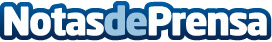 Relevo en la dirección general de Juver AlimentaciónD. José Hernández Perona ocupará la máxima responsabilidad como CEO de la compañíaDatos de contacto:Comunicación Juver Alimentación649 111 233Nota de prensa publicada en: https://www.notasdeprensa.es/relevo-en-la-direccion-general-de-juver Categorias: Murcia Emprendedores Nombramientos Consumo http://www.notasdeprensa.es